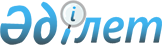 О внесении изменений в постановление акимата города Астаны от 9 января 2004 года № 3-1-65п "О дополнительных мерах по содействию занятости населения"
					
			Утративший силу
			
			
		
					Постановление акимата города Астаны от 22 мая 2009 года N 23-502п. Зарегистрировано Департаментом юстиции города Астаны 4 июня 2009 года N 581. Утратило силу постановлением акимата города Астаны от 1 февраля 2017 года № 158-158 (вводится в действие по истечении десяти календарных дней после дня его первого официального опубликования).      Сноска. Утратило силу постановлением акимата г. Астаны от 01.02.2017 № 158-158   (вводится в действие по истечении десяти календарных дней после дня его первого официального опубликования).

      В целях реализации Послания Главы государства народу Казахстана от 6 марта 2009 года "Через кризис к обновлению и развитию", в соответствии с пунктом 1.5. постановления Правительства Республики Казахстан от 6 марта 2009 года № 264 "О мерах по реализации Послания Главы Государства народу Казахстана от 6 марта 2009 года "Через кризис к обновлению и развитию" акимат города Астаны ПОСТАНОВЛЯЕТ: 

      1. В постановление акимата города Астаны от 9 января 2004 года № 3-1-65п "О дополнительных мерах по содействию занятости населения" (зарегистрировано в реестре государственной регистрации нормативных правовых актов 26 января 2004 года за № 308, опубликовано в газетах "Астана хабары" от 12 февраля 2004 года, № 21, "Вечерняя Астана" от 27 марта 2004 года, № 34, внесены изменения и дополнения постановлением акимата города Астаны от 6 мая 2005 года № 3-1-323п "О внесении изменений и дополнений в постановление акимата города Астаны от 9 января 2004 года № 3-1-65п "О дополнительных мерах по содействию занятости населения", зарегистрировано в реестре государственной регистрации нормативных правовых актов 31 мая 2005 года за № 389, опубликовано в газетах "Астана хабары" от 7 июня 2005 года, № 75, "Вечерняя Астана" от 4 июня 2005 года, № 82-83; постановлением акимата города Астаны от 9 марта 2006 года № 23-10-205п "О внесении изменений и дополнений в постановление акимата города Астаны от 9 января 2004 года № 3-1-65п "О дополнительных мерах по содействию занятости населения", зарегистрировано в реестре государственной регистрации нормативных правовых актов 11 апреля 2006 года за № 436, опубликовано в газетах "Астана хабары" от 18 апреля 2006 года, № 52, "Вечерняя Астана" от 18 апреля 2006 года, № 56; постановлением акимата города Астаны от 3 января 2007 года № 23-4п "О внесении изменения в постановление акимата города Астаны от 9 января 2004 года № 3-1-65п "О дополнительных мерах по содействию занятости населения", зарегистрировано в реестре государственной регистрации нормативных правовых актов 31 января 2007 года за № 459, опубликовано в газетах "Астана хабары" от 8 февраля 2007, № 21-22, "Вечерняя Астана" от 8 февраля 2007 года, № 22-23) внести следующие изменения: 

      в пункте 3 слово "Департамент" заменить словом "Управление"; 

      в Правилах организации профессиональной последипломной практики для безработной молодежи (далее - Правила), утвержденных вышеуказанным постановлением: 

      по всему тексту слова "Департамент", "Департаменте", "Департаментом", "Департамента" заменить соответственно словами "Управление", "Управлении", "Управлением", "Управления"; 

      в подпункте 1) пункта 10 слова "свыше одного месяца" исключить; 

      в пункте 25 слова "не менее минимальной заработной платы, установленной законодательством Республики Казахстан на соответствующий финансовый год" заменить словами "пятнадцати тысяч тенге"; 

      в приложении 1 к Правилам: 

      по всему тексту слова "Департамент", "Департаменту", "Департаментом" заменить соответственно словами "Управление", "Управлению", "Управлением"; 

      в преамбуле слово "директора" заменить словом "начальника"; 

      в подпункте 2) пункта 2 слова "не менее минимальной заработной платы, установленной законодательством Республики Казахстан на соответствующий финансовый год" заменить словами "пятнадцати тысяч тенге"; 

      в приложении 2 к Правилам: 

      слово "Департамент" заменить словом "Управление"; 

      в приложении 3 к Правилам: 

      по всему тексту слова "Департамент", "Департаментом", "Департаменту", "Департаменте" заменить соответственно словами "Управление", "Управлением", "Управлению", "Управлении"; 

      в преамбуле слово "директора" заменить словом "начальника"; 

      в подпункте 2) пункта 1 слова "не менее минимальной заработной платы, установленной законодательством Республики Казахстан на соответствующий финансовый год," заменить словами "пятнадцати тысяч тенге"; 

      в Правилах организации и проведения оплачиваемых общественных работ для учащейся молодежи, утвержденных вышеуказанным постановлением: 

      по всему тексту слова "Департамент", "Департаментом", "Департаменту" заменить соответственно словами "Управление", "Управлением", "Управлению"; 

      в Правилах обучения молодежи навыкам выбора профессии, утвержденных вышеуказанным постановлением: 

      в преамбуле : 

      слово "законами" заменить словом "Законом"; 

      слова "О местном государственном управлении в Республике Казахстан"," исключить; 

      по всему тексту слова "Департамент", "Департаменте", "Департаментом" заменить соответственно словами "Управление", "Управлении", "Управлением". 

      2. Государственному учреждению "Управление занятости и социальных программ города Астаны" произвести государственную регистрацию данного постановления в органах юстиции. 

      3. Контроль за исполнением настоящего постановления возложить на заместителя Акима города Астаны Рахимжанова А.М. 

      4. Настоящее постановление вступает в силу со дня государственной регистрации в органах юстиции и вводится в действие по истечении десяти календарных дней после дня его первого официального опубликования. 


					© 2012. РГП на ПХВ «Институт законодательства и правовой информации Республики Казахстан» Министерства юстиции Республики Казахстан
				Аким

И. Тасмагамбетов

